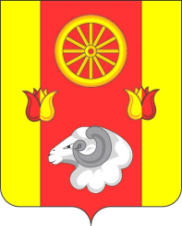 АДМИНИСТРАЦИЯ РЕМОНТНЕНСКОГО СЕЛЬСКОГО ПОСЕЛЕНИЯПОСТАНОВЛЕНИЕ23.10.2018                                          с. Ремонтное			             № 149Об утверждении муниципальной программы Ремонтненского сельского поселения «Энергосбережение и повышение энергетической эффективности на территории Ремонтненского сельского поселения»В соответствии с постановлением Администрации Ремонтненского сельского поселения от 04.04.2018 №1 «Об утверждении Порядка разработки, реализации и оценки эффективности муниципальных программ Ремонтненского  сельского поселения», постановлением Администрации Ремонтненского сельского поселения от 10.10.2018 № 139 «Об утверждении Перечня муниципальных программ Ремонтненского сельского поселения»,ПОСТАНОВЛЯЮ:1. Утвердить муниципальную программу Ремонтненского сельского поселения «Энергосбережение и повышение энергетической эффективности на территории Ремонтненского сельского поселения» согласно приложению.2. Признать утратившими силу с 1 января 2019 года постановление Администрации Ремонтненского сельского поселения от 19.04.2018 № 75 «Энергосбережение и повышение энергетической эффективности на территории Ремонтненского сельского поселения».3. Настоящее постановление вступает в силу со дня его официального опубликования, но не ранее 1 января 2019 года, и распространяется на правоотношения, возникающие начиная с составления проекта бюджета Ремонтненского сельского поселения на 2019 год и на плановый период 2020 и 2021 годов.4.  Контроль за выполнением настоящего постановления оставляю за собой. И.о.главы Администрации Ремонтненского сельского поселения                                                    Т.Н.Достовалова                                                                                                               Приложениек постановлениюАдминистрации Ремонтненского сельского поселенияот 23.10.2018 № 149Муниципальная программа Ремонтненского сельского поселения «Энергосбережение и повышение энергетической эффективности на территории Ремонтненского сельского поселения»ПАСПОРТмуниципальной программы Ремонтненского сельского поселения «Энергосбережение и повышение энергетической эффективности на территории Ремонтненского сельского поселения»ПАСПОРТподпрограммы «Энергосбережение в жилищном фонде и учреждениях Ремонтненского сельского поселения»ПАСПОРТподпрограммы «Энергосбережение сетей уличного освещения на территории Ремонтненского сельского поселения»Приоритеты и цели муниципальной политикив сфере энергетики Ремонтненского районаОсновными приоритетами политики в сфере энергетики являются:полное и надежное обеспечение населения и экономики энергоресурсами по доступным, и вместе с тем стимулирующим энергосбережение ценам, снижение рисков и недопущение развития кризисных ситуаций в энергообеспечении;снижение удельных затрат на производство и использование энергоресурсов за счет рационализации их потребления, применения энергосберегающих технологий и оборудования;повышение финансовой устойчивости и эффективности использования потенциала энергетического сектора для обеспечения социально-экономического развития;Основными целями программы являются:улучшение качества жизни населения Ремонтненского сельского поселения за счет перехода экономики, бюджетной и коммунальной сфер на энергосберегающий путь развития и рационального использования ресурсов при производстве, передаче и потреблении;обеспечение повышения энергетической эффективности на территории сельского поселения за счет организации процесса энергосбережения и повышения энергетической эффективности.Для достижения целей муниципальной программы необходимо решить следующие задачи:- снижение удельных показателей потребления топлива и энергоресурсов при производстве энергоемких видов продукции, в общественных и жилых домах;- сокращение объемов потребления энергоресурсов, оплачиваемых из местного бюджета;- увеличение благоустроенности и безопасности муниципального образования;- увеличение объемов финансирования муниципальной программы.- популяризация энергосбережения среди населения, предприятий, организаций и учреждений сельского поселения;- повышение уровня ответственности за неэффективную деятельность по использованию энергоресурсов.Сведения о показателях (индикаторах) муниципальной программы, подпрограмм государственной программы и их значениях приведены в приложении № 1. Перечень подпрограмм, основных мероприятий муниципальной программы приведен в приложении № 2. Расходы на реализацию муниципальной программы приведены в приложении № 3.Муниципальная программа рассчитана на период с 2019 по 
2030 год. Этапы реализации муниципальной программы не выделяются.СВЕДЕНИЯо показателях (индикаторах) муниципальнойпрограммы, подпрограмм муниципальной программы и их значенияхПЕРЕЧЕНЬподпрограмм, основных мероприятий муниципальной программы Ремонтненского сельского поселения «Энергосбережение и повышение энергетической эффективности на территории Ремонтненского сельского поселения»РАСХОДЫна реализацию муниципальной программы Ремонтненского сельского поселения «Энергосбережение и повышение энергетической эффективности на территории Ремонтненского сельского поселения»Наименование муниципальной программы Ремонтненского района «Энергосбережение и повышение энергетической эффективности на территории Ремонтненского сельского поселения» (далее -муниципальная программа)Ответственный исполнитель муниципальной  программы Администрация Ремонтненского сельского поселенияСоисполнители муниципальной программы отсутствуютУчастники муниципальной программы Администрация Ремонтненского сельского поселенияПодпрограммы муниципальной программы подпрограмма «Энергосбережение в жилищном фонде и учреждениях Ремонтненского сельского поселения»;подпрограмма «Энергосбережение сетей уличного освещения на территории Ремонтненского сельского поселения»Программно-целевые инструменты муниципальной программы ОтсутствуютЦели муниципальной программы обеспечение рационального использования энергетических ресурсов за счет реализации мероприятий по энергосбережению и повышению энергетической эффективности;снижение расходов местного бюджета на оплату энергетических ресурсов.Задачи муниципальной программы сокращение в сопоставимых условиях расходов местного бюджета на оплату коммунальных услуг;снижение удельных показателей потребления топлива и энергоресурсов при производстве энергоемких видов продукции, в общественных и жилых зданиях;повышение уровня ответственности за неэффективную деятельность по использованию энергоресурсов;осуществление стопроцентных расчетов за потребление энергоресурсов по приборам учета;популяризация применения мер по энергосбережению.Целевые индикаторы и показатели муниципальной  программы Проведение мероприятий с населением, направленных на воспитание у всех групп потребителей бережного отношения к энергопотреблению, популяризация новых технологий в сфере энергосбереженияСокращение затрат на оплату энергетических ресурсов  за счет реализации энергосберегающих мероприятий;Этапы и сроки реализации муниципальной  программы 2019 – 2030 годы Этапы реализации муниципальной программы не выделяютсяРесурсное обеспечение муниципальной  программы всего – 1800,0 тыс. рублей, из них:в 2019 году – 150,0  тыс. рублей; в 2020 году – 150,0 тыс. рублей;в 2021 году – 150,0 тыс. рублей;в 2022 году – 150,0 тыс. рублей;в 2023 году – 150,0 тыс. рублей;в 2024 году – 150,0 тыс. рублей;в 2025 году – 150,0 тыс. рублей;в 2026 году – 150,0 тыс. рублей;в 2027 году – 150,0 тыс. рублей;в 2028 году – 150,0 тыс. рублей;в 2029 году – 150,0 тыс. рублей;в 2030 году – 150,0 тыс. рублейОжидаемые результаты реализации муниципальной  программы улучшения качества жизни населения Ремонтненского сельского поселения и состояния окружающей средыНаименование Подпрограммы «Энергосбережение в жилищном фонде и учреждениях Ремонтненского сельского поселения » (далее – подпрограмма 1)Ответственный исполнитель подпрограммы 1Администрация Ремонтненского сельского поселения Участники подпрограммы 1Администрация Ремонтненского сельского поселенияПрограммно - целевые инструменты подпрограммы 1отсутствуютЦели подпрограммы 1Обеспечение рационального использования энергетических ресурсов за счет реализации мероприятий по энергосбережению и повышению энергетической эффективности.Снижение потерь энергоресурсов.Улучшение экологической ситуации.Задачи подпрограммы 1сокращение в сопоставимых условиях расходов местного бюджета на оплату коммунальных услуг;снижение удельных показателей потребления топлива и энергоресурсов при производстве энергоемких видов продукции, в общественных и жилых зданиях;осуществление стопроцентных расчетов за потребление энергоресурсов по приборам учета.Целевые индикаторы и показатели подпрограммы 1 Снижение объема потребления энергетических ресурсов, в том числе в жилищном фонде поселения; Улучшение качества жизни населения за счет перехода на энергосберегающий путь развития и рационального использования ресурсов.Этапы и сроки реализации подпрограммы 1 2019 – 2030 годы Этапы реализации подпрограммы не выделяютсяРесурсное обеспечение подпрограммы 1всего – 0,0 тыс. рублей, из них:в 2019 году – 0,0  тыс. рублей; в 2020 году – 0,0 тыс. рублей;в 2021 году – 00,0 тыс. рублей;в 2022 году – 00,0 тыс. рублей;в 2023 году – 00,0 тыс. рублей;в 2024 году – 00,0 тыс. рублей;в 2025 году – 00,0 тыс. рублей;в 2026 году – 00,0 тыс. рублей;в 2027 году – 00,0 тыс. рублей;в 2028 году – 00,0 тыс. рублей;в 2029 году – 00,0 тыс. рублей;в 2030 году – 00,0 тыс. рублейОжидаемые результаты реализации подпрограммы 1Экономия энергоресурсов.Повышение уровня ответственности в энергосбережении.Обеспечение проведения обязательных энергетических обследованийНаименование Подпрограммы «Энергосбережение сетей уличного освещения на территории Ремонтненского сельского поселения» (далее – подпрограмма 2)Ответственный исполнитель подпрограммы 2Администрация Ремонтненского сельского поселенияУчастники подпрограммы 2отсутствуютПрограммно - целевые инструменты подпрограммы 2отсутствуютЦели подпрограммы 2Обеспечение рационального использования энергетических ресурсов за счет реализации мероприятий по энергосбережению и повышению энергетической эффективности.Снижение расходов местного бюджета на оплату энергетических ресурсов.Задачи подпрограммы 2Реализация организационных мероприятий по энергосбережению и повышению энергетической эффективности.Уменьшение потребления энергии и связанных с этим затрат по муниципальным контрактам.Целевые индикаторы и показатели подпрограммы 2Сокращение затрат на оплату энергетических ресурсов в бюджетной сфере за счет реализации энергосберегающих мероприятийЭтапы и сроки реализации подпрограммы 22019 – 2030 годы Этапы реализации подпрограммы не выделяютсяРесурсное обеспечение подпрограммы 2всего – 1800,0 тыс. рублей, из них:в 2019 году – 150,0  тыс. рублей; в 2020 году – 150,0 тыс. рублей;в 2021 году – 150,0 тыс. рублей;в 2022 году – 150,0 тыс. рублей;в 2023 году – 150,0 тыс. рублей;в 2024 году – 150,0 тыс. рублей;в 2025 году – 150,0 тыс. рублей;в 2026 году – 150,0 тыс. рублей;в 2027 году – 150,0 тыс. рублей;в 2028 году – 150,0 тыс. рублей;в 2029 году – 150,0 тыс. рублей;в 2030 году – 150,0 тыс. рублейОжидаемые результаты реализации подпрограммы 2Экономия энергоресурсов.Повышение уровня ответственности в энергосбережении.Приложение №1к муниципальной программеРемонтненского сельского поселения«Энергосбережение и повышение энергетической эффективности на территории Ремонтненского сельского поселения»№п/пНомер и наименованиеВид показателяЕдиница измеренияЗначение показателяЗначение показателяЗначение показателяЗначение показателяЗначение показателяЗначение показателяЗначение показателяЗначение показателяЗначение показателяЗначение показателяЗначение показателяЗначение показателяЗначение показателяЗначение показателя№п/пНомер и наименованиеВид показателяЕдиница измерения2017год2018год2019год2020год2021год2022год2023год2024год2025год2026год2027год2028год2029год2030год123456789101112121314151617181Муниципальная программа Ремонтненского сельского поселения «Энергосбережение и повышение энергетической эффективности на территории Ремонтненского сельского поселения»Муниципальная программа Ремонтненского сельского поселения «Энергосбережение и повышение энергетической эффективности на территории Ремонтненского сельского поселения»Муниципальная программа Ремонтненского сельского поселения «Энергосбережение и повышение энергетической эффективности на территории Ремонтненского сельского поселения»Муниципальная программа Ремонтненского сельского поселения «Энергосбережение и повышение энергетической эффективности на территории Ремонтненского сельского поселения»Муниципальная программа Ремонтненского сельского поселения «Энергосбережение и повышение энергетической эффективности на территории Ремонтненского сельского поселения»Муниципальная программа Ремонтненского сельского поселения «Энергосбережение и повышение энергетической эффективности на территории Ремонтненского сельского поселения»Муниципальная программа Ремонтненского сельского поселения «Энергосбережение и повышение энергетической эффективности на территории Ремонтненского сельского поселения»Муниципальная программа Ремонтненского сельского поселения «Энергосбережение и повышение энергетической эффективности на территории Ремонтненского сельского поселения»Муниципальная программа Ремонтненского сельского поселения «Энергосбережение и повышение энергетической эффективности на территории Ремонтненского сельского поселения»Муниципальная программа Ремонтненского сельского поселения «Энергосбережение и повышение энергетической эффективности на территории Ремонтненского сельского поселения»Муниципальная программа Ремонтненского сельского поселения «Энергосбережение и повышение энергетической эффективности на территории Ремонтненского сельского поселения»Муниципальная программа Ремонтненского сельского поселения «Энергосбережение и повышение энергетической эффективности на территории Ремонтненского сельского поселения»Муниципальная программа Ремонтненского сельского поселения «Энергосбережение и повышение энергетической эффективности на территории Ремонтненского сельского поселения»Муниципальная программа Ремонтненского сельского поселения «Энергосбережение и повышение энергетической эффективности на территории Ремонтненского сельского поселения»Муниципальная программа Ремонтненского сельского поселения «Энергосбережение и повышение энергетической эффективности на территории Ремонтненского сельского поселения»Муниципальная программа Ремонтненского сельского поселения «Энергосбережение и повышение энергетической эффективности на территории Ремонтненского сельского поселения»Муниципальная программа Ремонтненского сельского поселения «Энергосбережение и повышение энергетической эффективности на территории Ремонтненского сельского поселения»Муниципальная программа Ремонтненского сельского поселения «Энергосбережение и повышение энергетической эффективности на территории Ремонтненского сельского поселения»1.1Количество мероприятий, проведенных с населением, направленных на воспитание у всех групп потребителей бережного отношения к энергопотреблению, популяризация новых технологий в сфере энергосбереженияведомственныймероприятие22222222222222подпрограмма 1 «Энергосбережение в жилищном фонде и учреждениях Ремонтненского сельского поселения»подпрограмма 1 «Энергосбережение в жилищном фонде и учреждениях Ремонтненского сельского поселения»подпрограмма 1 «Энергосбережение в жилищном фонде и учреждениях Ремонтненского сельского поселения»подпрограмма 1 «Энергосбережение в жилищном фонде и учреждениях Ремонтненского сельского поселения»подпрограмма 1 «Энергосбережение в жилищном фонде и учреждениях Ремонтненского сельского поселения»подпрограмма 1 «Энергосбережение в жилищном фонде и учреждениях Ремонтненского сельского поселения»подпрограмма 1 «Энергосбережение в жилищном фонде и учреждениях Ремонтненского сельского поселения»подпрограмма 1 «Энергосбережение в жилищном фонде и учреждениях Ремонтненского сельского поселения»подпрограмма 1 «Энергосбережение в жилищном фонде и учреждениях Ремонтненского сельского поселения»подпрограмма 1 «Энергосбережение в жилищном фонде и учреждениях Ремонтненского сельского поселения»подпрограмма 1 «Энергосбережение в жилищном фонде и учреждениях Ремонтненского сельского поселения»подпрограмма 1 «Энергосбережение в жилищном фонде и учреждениях Ремонтненского сельского поселения»подпрограмма 1 «Энергосбережение в жилищном фонде и учреждениях Ремонтненского сельского поселения»подпрограмма 1 «Энергосбережение в жилищном фонде и учреждениях Ремонтненского сельского поселения»подпрограмма 1 «Энергосбережение в жилищном фонде и учреждениях Ремонтненского сельского поселения»подпрограмма 1 «Энергосбережение в жилищном фонде и учреждениях Ремонтненского сельского поселения»подпрограмма 1 «Энергосбережение в жилищном фонде и учреждениях Ремонтненского сельского поселения»подпрограмма 1 «Энергосбережение в жилищном фонде и учреждениях Ремонтненского сельского поселения»2.1Сокращение объема потребления энергетических ресурсов, в том числе в жилищном фонде поселенияведомственныйт.кВт.ч698,4698,4663,5630,3617,6605,3599,2599,2593,2587,3581,4575,5569,8569,8569,83.подпрограмма 2 «Энергосбережение сетей уличного освещения на территории Ремонтненского сельского поселения»подпрограмма 2 «Энергосбережение сетей уличного освещения на территории Ремонтненского сельского поселения»подпрограмма 2 «Энергосбережение сетей уличного освещения на территории Ремонтненского сельского поселения»подпрограмма 2 «Энергосбережение сетей уличного освещения на территории Ремонтненского сельского поселения»подпрограмма 2 «Энергосбережение сетей уличного освещения на территории Ремонтненского сельского поселения»подпрограмма 2 «Энергосбережение сетей уличного освещения на территории Ремонтненского сельского поселения»подпрограмма 2 «Энергосбережение сетей уличного освещения на территории Ремонтненского сельского поселения»подпрограмма 2 «Энергосбережение сетей уличного освещения на территории Ремонтненского сельского поселения»подпрограмма 2 «Энергосбережение сетей уличного освещения на территории Ремонтненского сельского поселения»подпрограмма 2 «Энергосбережение сетей уличного освещения на территории Ремонтненского сельского поселения»подпрограмма 2 «Энергосбережение сетей уличного освещения на территории Ремонтненского сельского поселения»подпрограмма 2 «Энергосбережение сетей уличного освещения на территории Ремонтненского сельского поселения»подпрограмма 2 «Энергосбережение сетей уличного освещения на территории Ремонтненского сельского поселения»подпрограмма 2 «Энергосбережение сетей уличного освещения на территории Ремонтненского сельского поселения»подпрограмма 2 «Энергосбережение сетей уличного освещения на территории Ремонтненского сельского поселения»подпрограмма 2 «Энергосбережение сетей уличного освещения на территории Ремонтненского сельского поселения»подпрограмма 2 «Энергосбережение сетей уличного освещения на территории Ремонтненского сельского поселения»подпрограмма 2 «Энергосбережение сетей уличного освещения на территории Ремонтненского сельского поселения»3.1Сокращение  расходов местного бюджета на оплату энергетических ресурсовведомственный%99,899,894,890,188,286,585,684,784,783,983,182,281,381,381,3Приложение №2к муниципальной программеРемонтненского сельского поселения«Энергосбережение и повышение энергетической эффективности на территории Ремонтненского сельского поселения»№
п/пНомер и наименование 
основного мероприятия, приоритетного основного мероприятия, мероприятия ведомственной целевой программы Соисполнитель, участник, ответственный за исполнение основного мероприятия приоритетного основного мероприятия, мероприятия ВЦПСрокСрокОжидаемый 
результат 
(краткое описание)Последствия 
нереализации основного 
мероприятия, приоритетного основного мероприятия, мероприятия ведомственной 
целевой
программыСвязь с 
показателями муниципальной
программы 
(подпрограммы)№
п/пНомер и наименование 
основного мероприятия, приоритетного основного мероприятия, мероприятия ведомственной целевой программы Соисполнитель, участник, ответственный за исполнение основного мероприятия приоритетного основного мероприятия, мероприятия ВЦПначала 
реализацииокончания 
реализацииОжидаемый 
результат 
(краткое описание)Последствия 
нереализации основного 
мероприятия, приоритетного основного мероприятия, мероприятия ведомственной 
целевой
программыСвязь с 
показателями муниципальной
программы 
(подпрограммы)123456788Подпрограмма 1 «Энергосбережение в жилищном фонде и учреждениях Ремонтненского сельского поселения»Подпрограмма 1 «Энергосбережение в жилищном фонде и учреждениях Ремонтненского сельского поселения»Подпрограмма 1 «Энергосбережение в жилищном фонде и учреждениях Ремонтненского сельского поселения»Подпрограмма 1 «Энергосбережение в жилищном фонде и учреждениях Ремонтненского сельского поселения»Подпрограмма 1 «Энергосбережение в жилищном фонде и учреждениях Ремонтненского сельского поселения»Подпрограмма 1 «Энергосбережение в жилищном фонде и учреждениях Ремонтненского сельского поселения»Подпрограмма 1 «Энергосбережение в жилищном фонде и учреждениях Ремонтненского сельского поселения»Подпрограмма 1 «Энергосбережение в жилищном фонде и учреждениях Ремонтненского сельского поселения»Подпрограмма 1 «Энергосбережение в жилищном фонде и учреждениях Ремонтненского сельского поселения»Цель подпрограммы 1. Обеспечение рационального использования энергетических ресурсов за счет реализации мероприятий по энергосбережению и повышению энергетической эффективности. Снижение потерь энергоресурсов.Цель подпрограммы 1. Обеспечение рационального использования энергетических ресурсов за счет реализации мероприятий по энергосбережению и повышению энергетической эффективности. Снижение потерь энергоресурсов.Цель подпрограммы 1. Обеспечение рационального использования энергетических ресурсов за счет реализации мероприятий по энергосбережению и повышению энергетической эффективности. Снижение потерь энергоресурсов.Цель подпрограммы 1. Обеспечение рационального использования энергетических ресурсов за счет реализации мероприятий по энергосбережению и повышению энергетической эффективности. Снижение потерь энергоресурсов.Цель подпрограммы 1. Обеспечение рационального использования энергетических ресурсов за счет реализации мероприятий по энергосбережению и повышению энергетической эффективности. Снижение потерь энергоресурсов.Цель подпрограммы 1. Обеспечение рационального использования энергетических ресурсов за счет реализации мероприятий по энергосбережению и повышению энергетической эффективности. Снижение потерь энергоресурсов.Цель подпрограммы 1. Обеспечение рационального использования энергетических ресурсов за счет реализации мероприятий по энергосбережению и повышению энергетической эффективности. Снижение потерь энергоресурсов.Цель подпрограммы 1. Обеспечение рационального использования энергетических ресурсов за счет реализации мероприятий по энергосбережению и повышению энергетической эффективности. Снижение потерь энергоресурсов.Цель подпрограммы 1. Обеспечение рационального использования энергетических ресурсов за счет реализации мероприятий по энергосбережению и повышению энергетической эффективности. Снижение потерь энергоресурсов.Задача 1 подпрограммы 1 «повышение уровня ответственности за неэффективную деятельность по использованию энергоресурсов;совершенствование и повышение достоверности статистического учета и отчетности по производству, передаче и потреблению энергетических ресурсов»»Задача 1 подпрограммы 1 «повышение уровня ответственности за неэффективную деятельность по использованию энергоресурсов;совершенствование и повышение достоверности статистического учета и отчетности по производству, передаче и потреблению энергетических ресурсов»»Задача 1 подпрограммы 1 «повышение уровня ответственности за неэффективную деятельность по использованию энергоресурсов;совершенствование и повышение достоверности статистического учета и отчетности по производству, передаче и потреблению энергетических ресурсов»»Задача 1 подпрограммы 1 «повышение уровня ответственности за неэффективную деятельность по использованию энергоресурсов;совершенствование и повышение достоверности статистического учета и отчетности по производству, передаче и потреблению энергетических ресурсов»»Задача 1 подпрограммы 1 «повышение уровня ответственности за неэффективную деятельность по использованию энергоресурсов;совершенствование и повышение достоверности статистического учета и отчетности по производству, передаче и потреблению энергетических ресурсов»»Задача 1 подпрограммы 1 «повышение уровня ответственности за неэффективную деятельность по использованию энергоресурсов;совершенствование и повышение достоверности статистического учета и отчетности по производству, передаче и потреблению энергетических ресурсов»»Задача 1 подпрограммы 1 «повышение уровня ответственности за неэффективную деятельность по использованию энергоресурсов;совершенствование и повышение достоверности статистического учета и отчетности по производству, передаче и потреблению энергетических ресурсов»»Задача 1 подпрограммы 1 «повышение уровня ответственности за неэффективную деятельность по использованию энергоресурсов;совершенствование и повышение достоверности статистического учета и отчетности по производству, передаче и потреблению энергетических ресурсов»»Задача 1 подпрограммы 1 «повышение уровня ответственности за неэффективную деятельность по использованию энергоресурсов;совершенствование и повышение достоверности статистического учета и отчетности по производству, передаче и потреблению энергетических ресурсов»»1.1.ОМ.1.1.Установка/замена приборов учета потребляемых энергоресурсов, в том числе приобретение, оплата выполнения необходимых проектных работ, предшествующих установке/заменеАдминистрация Ремонтненского сельского поселения20192030обеспечение расчетов жителей и учреждений за потребляемые объемы энергетических ресурсов по приборам учетане исполнение требований ст.13 Федерального закона от 23.11.2009 № 261-ФЗ не исполнение требований ст.13 Федерального закона от 23.11.2009 № 261-ФЗ показатели  1.1Подпрограмма 2 «Энергосбережение сетей уличного освещения на территории Ремонтненского сельского поселения»Подпрограмма 2 «Энергосбережение сетей уличного освещения на территории Ремонтненского сельского поселения»Подпрограмма 2 «Энергосбережение сетей уличного освещения на территории Ремонтненского сельского поселения»Подпрограмма 2 «Энергосбережение сетей уличного освещения на территории Ремонтненского сельского поселения»Подпрограмма 2 «Энергосбережение сетей уличного освещения на территории Ремонтненского сельского поселения»Подпрограмма 2 «Энергосбережение сетей уличного освещения на территории Ремонтненского сельского поселения»Подпрограмма 2 «Энергосбережение сетей уличного освещения на территории Ремонтненского сельского поселения»Подпрограмма 2 «Энергосбережение сетей уличного освещения на территории Ремонтненского сельского поселения»Подпрограмма 2 «Энергосбережение сетей уличного освещения на территории Ремонтненского сельского поселения»Задача 1 подпрограммы 2 «Уменьшение потребления энергии и связанных с этим затрат по муниципальным контрактам» Задача 1 подпрограммы 2 «Уменьшение потребления энергии и связанных с этим затрат по муниципальным контрактам» Задача 1 подпрограммы 2 «Уменьшение потребления энергии и связанных с этим затрат по муниципальным контрактам» Задача 1 подпрограммы 2 «Уменьшение потребления энергии и связанных с этим затрат по муниципальным контрактам» Задача 1 подпрограммы 2 «Уменьшение потребления энергии и связанных с этим затрат по муниципальным контрактам» Задача 1 подпрограммы 2 «Уменьшение потребления энергии и связанных с этим затрат по муниципальным контрактам» Задача 1 подпрограммы 2 «Уменьшение потребления энергии и связанных с этим затрат по муниципальным контрактам» Задача 1 подпрограммы 2 «Уменьшение потребления энергии и связанных с этим затрат по муниципальным контрактам» Задача 1 подпрограммы 2 «Уменьшение потребления энергии и связанных с этим затрат по муниципальным контрактам» 2.1.ОМ 2.1 Мероприятия по ремонту светильников , замене ламп накаливания и других неэффективных элементов систем освещения, в том числе светильников, на энергосберегающиеАдминистрация Ремонтненского сельского поселения20192030Сокращение  расходов местного бюджета на оплату энергетических ресурсовувеличение  расходов местного бюджета на оплату энергетических ресурсовпоказатели  3.1показатели  3.1Приложение №3к муниципальной программеРемонтненского сельского поселения «Энергосбережение и повышение энергетической эффективности на территории Ремонтненского сельского поселения»Наименование
муниципальной программы, номер и наименование подпрограммыИсточник финансирования
Объем расходов, всего(тыс. рублей)в том числе по годам реализации муниципальной программы в том числе по годам реализации муниципальной программы в том числе по годам реализации муниципальной программы в том числе по годам реализации муниципальной программы в том числе по годам реализации муниципальной программы в том числе по годам реализации муниципальной программы в том числе по годам реализации муниципальной программы в том числе по годам реализации муниципальной программы в том числе по годам реализации муниципальной программы в том числе по годам реализации муниципальной программы в том числе по годам реализации муниципальной программы в том числе по годам реализации муниципальной программы Наименование
муниципальной программы, номер и наименование подпрограммыИсточник финансирования
Объем расходов, всего(тыс. рублей)201920202021202220232024202520262027202820292030123456789101112131415Муниципальная программа Ремонтненского сельского поселения  «Энергосбережение и повышение энергетической эффективности на территории Ремонтненского сельского поселения»всего1800,00150,00150,00150,00150,00150,00150,00150,00150,00150,00150,00150,00150,00Муниципальная программа Ремонтненского сельского поселения  «Энергосбережение и повышение энергетической эффективности на территории Ремонтненского сельского поселения»в том числе за счет средств:0,000,000,000,000,000,000,000,000,000,000,000,000,00Муниципальная программа Ремонтненского сельского поселения  «Энергосбережение и повышение энергетической эффективности на территории Ремонтненского сельского поселения»Областного бюджета0,000,000,000,000,000,000,000,000,000,000,000,000,00Муниципальная программа Ремонтненского сельского поселения  «Энергосбережение и повышение энергетической эффективности на территории Ремонтненского сельского поселения»федерального бюджета0,000,000,000,000,000,000,000,000,000,000,000,000,00Муниципальная программа Ремонтненского сельского поселения  «Энергосбережение и повышение энергетической эффективности на территории Ремонтненского сельского поселения»местный бюджет1800,00150,00150,00150,00150,00150,00150,00150,00150,00150,00150,00150,00150,00Подпрограмма 1 «Энергосбережение в жилищном фонде и учреждениях Ремонтненского сельского поселения »
всего0,000,000,000,000,000,000,000,000,000,000,000,000,00Подпрограмма 1 «Энергосбережение в жилищном фонде и учреждениях Ремонтненского сельского поселения »
в том числе за счет средств:0,000,000,000,000,000,000,000,000,000,000,000,000,00Подпрограмма 1 «Энергосбережение в жилищном фонде и учреждениях Ремонтненского сельского поселения »
областного бюджета0,000,000,000,000,000,000,000,000,000,000,000,000,00Подпрограмма 1 «Энергосбережение в жилищном фонде и учреждениях Ремонтненского сельского поселения »
федерального бюджета0,000,000,000,000,000,000,000,000,000,000,000,000,00Подпрограмма 1 «Энергосбережение в жилищном фонде и учреждениях Ремонтненского сельского поселения »
местный бюджет0,000,000,000,000,000,000,000,000,000,000,000,000,00Подпрограмма 2 «Энергосбережение сетей уличного освещения на территории Ремонтненского сельского поселения» всего1800,00150,00150,00150,00150,00150,00150,00150,00150,00150,00150,00150,00150,00Подпрограмма 2 «Энергосбережение сетей уличного освещения на территории Ремонтненского сельского поселения» в том числе за счет средств:0,000,000,000,000,000,000,000,000,000,000,000,000,00Подпрограмма 2 «Энергосбережение сетей уличного освещения на территории Ремонтненского сельского поселения» Областного бюджета0,000,000,000,000,000,000,000,000,000,000,000,000,00Подпрограмма 2 «Энергосбережение сетей уличного освещения на территории Ремонтненского сельского поселения» федерального бюджета0,000,000,000,000,000,000,000,000,000,000,000,000,00Подпрограмма 2 «Энергосбережение сетей уличного освещения на территории Ремонтненского сельского поселения» местный бюджет1800,00150,00150,00150,00150,00150,00150,00150,00150,00150,00150,00150,00150,00